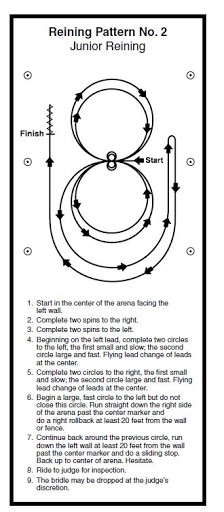 HORSES MAY WALK OR TROT TO THE CENTER OF THE ARENA. HORSES MUST WALK OR STOP PRIOR TO STARTING THE PATTERN. BEGINNING AT THE CENTER OF THE ARENA FACING THE LEFT WALL OR FENCE.BEGINNING ON THE LEFT LEAD, COMPLETE TWO CIRCLES TO THE LEFT. STOP AT THE CENTER OF THE ARENA. HESITATECOMPLETE TWO SPINS TO THE LEFT. HESITATEBEGINNING ON THE RIGHT LEAD COMPLETE TWO CIRCLES TO THE RIGHT. STOP AT THE CENTER OF THE ARENA. HESITATECOMPLETE TWO SPINS TO THE RIGHT. HESITATEBEGINNING ON THE LEFT LEAD, GO AROUND THE END OF THE ARENA, RUN DOWN THE RIGHT SIDE OF THE ARENA PAST CENTER MARKER, STOP AND ROLL BACK RIGHT.CONTINUE AROUND THE END OF THE ARENA TO RUN DOWN THE LEFT SIDE OF THE ARENA PAST THE CENTER MARKER. STOP BACK UP.THE BRIDLE MAY BE DROPPED AT THE JUDGE’S DISCRECTION.